1. BÖLÜM 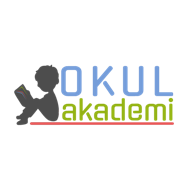 Ders	: TÜRKÇESınıf	: 7Tema	: ERDEMLERMetin Adı	: AKILLI EVLAT / Dinleme Metni Konular	: Kelime Çalışmaları, Görüş Bildirme, Fiilde Yapı, Canlandırma Yapma, Güdümlü Yazma2. BÖLÜM	                                                                                                                                   KAZANIMLAROKUMAT.7.3.1. Noktalama işaretlerine dikkat ederek sesli ve sessiz okur. T.7.3.5. Bağlamdan hareketle bilmediği kelime ve kelime gruplarının anlamını tahmin eder. T.7.3.19. Metinle ilgili soruları cevaplar. T.7.3.25. Metinler arasında karşılaştırma yaparT.7.3.29. Metin türlerini ayırt eder.KONUŞMAT.7.2.1. Hazırlıklı konuşma yapar. T.7.2.2. Hazırlıksız konuşma yapar. T.7.2.3. Konuşma stratejilerini uygular.YAZMAT.7.4.2. Bilgilendirici metin yazar. T.7.4.6. Bir işi işlem basamaklarına göre yazar. T.7.4.12. Yazdıklarının içeriğine uygun başlık belirler. T.7.4.13. Fiilde yapıyı kavrar. YÖNTEM VE TEKNİKLERİOkuma, bölerek okuma, inceleme, günlük hayatla ilişkilendirme ve günlük hayattan örnekler vermeARAÇ-GEREÇLER VE KAYNAKÇA İmla kılavuzu, sözlük, deyimler ve atasözleri sözlüğü, EBA, İnternet, kütüphane…ÖĞRETME-ÖĞRENME ETKİNLİKLERİDikkati ÇekmeÖğrencilerin dikkatini çekmek için kısa bir masal ile derse başlanacak. Anlattıktan sonra masallar ile gerçek dünya arasındaki farklılıklara değinilecek. Çocukları dahil edebiliriz.GüdülemeÖğrencilere ERDEMLER temasının son metnini işleyeceğimiz aktarılacak. Sayfa 126’da yer alan “KIZGIN BİR LİRA” dinleme metninin olduğu kısmı açmaları istenecek. Sonrasında masal kavramı üzerinde durulacağı öğrencilere bildirilecek. Gözden GeçirmeÖğrencilere “Bir masal kahramanı olsaydınız hangi masal kahramanı olmak isterdiniz?” sorusu sorularak nedenleriyle cevapları alınacak. DERSE GEÇİŞAKILLI EVLAT dinleme metnini öğrencilerin dinlemesi için açılacak ve uygun ortam hazırlanacak. Metin dinlenirken belirli yerlerde durdurulacak ve sorular sorarak öğrencilerin dersi takip edip etmedikleri kontrol edilecek. Öğrenciler bilmedikleri kelimeleri tespit etmeleri için gerekli talimatlar verilecek. Belirlenen kelimeler 1. Etkinliğe not edilecek. Öğrencilerden ayrıca metni dinlerken metnin anahtar kelimelerini belirlemeleri istenecek. 1. Etkinlik Metinde geçen anlamını bilmedikleri kelimeleri bu kısımda anlamlarıyla yazacaklar. günleri sayılı olmak: Ölümü yakın olmakkese: içine tütün, para ve benzeri şeyler konulan, cepte taşınan, kumaştan ya da örgüden yapılmış, ağzı düğümlenebilen küçük torbababayiğit: yapı olarak çok güçlü kimsepınar: yerden kaynayarak çıkan su, kaynakboz: açık toprak rengimurat: dilek, istek2. Etkinlik Metinde geçen olay hakkında öğrenciler düşüncelerini yazacaklar.3. EtkinlikMetinden hareketle sorular cevaplanacak. 1. Zengin adam, oğullarını yanına neden çağırmıştır?Mirasını paylaştırmak için çağırmıştır.2. Baba, oğullarına birer kese altın verip onlardan ne yapmalarını istiyor?Oradan gitmelerini, 3 yıl sonra gelmelerini, bu süre boyunca verdiği paralar ile iş yapmalarını ve geri dönmelerini istiyor.3. Zengin adam, büyük ve ortanca oğlunun yaptıklarını nasıl değerlendiriyor? Açıklayınız.Zengin adam bir değerlendirmede bulunmuyor.4. Babanın yerinde olsaydınız sahip olduklarınızı evlatlarınızın arasında paylaştırmak için nasıl bir çözüm bulurdunuz?…5. Sizce küçük oğlanın yapmak istedikleri, yaşadığı toplumun geleceğini hangi yönlerden etkileyebilir?Toplum, iyi yetişmiş, topluma faydalı olacak kişilere sahip olmuş olur. Bu da toplumu geliştirir, toplumdaki insanların daha huzurlu ve mutlu yaşamasına vesile olur.6. Zengin adamın çocuklarından birisi olsaydınız bir kese altınla neler yapardınız?…4. EtkinlikBu etkinlikte öğrenciler metindeki tutarlılığı yorumlayacaklar.5. Etkinlik Sonraki derse hazırlık kısmında öğrencilerin çalışmış oldukları tekerlemeler dinlenecek. 6.EtkinlikMetinden alıntı yapılan paragraf üzerinde fiilde yapı konusu incelenecek. (…) Çocuklar hemen hazırlığa başlamışlar. İşlerini bitirdikleri zaman gelip babalarının elini öpmüşler. Atlarına binip yola çıkmışlar.Üçü birlikte bir zaman gittikten sonra önlerine üç yol çıkmış. Büyük kardeş sağdaki, ortanca kardeş ortadaki, küçük kardeş de soldaki yola yürümüş; uzaklaşmışlar. Günler günlerle birleşiverip aylar olmuş. Aylar aylarla birleşiverip yıl olmuş da
kimse farkına varamamış. Derken efendim baharlar yazları, yazlar da kışları kovalamış. Yel esmiş, sel gelmiş, üç yıl gelip çatmış. (…)Basit FiillergelipöpmüşlerbinipçıkmışlargittiktençıkmışyürümüşolmuşesmişgelmişçatmışTüremiş FiillerbaşlamışlarbitirdikleriuzaklaşmışlarkovalamışBirleşik Fiillerbirleşiveripvaramamış7.EtkinlikDinlenen metnin bir bölümü canlandırılmaya çalışılacak. 8.EtkinlikÖğrencilerden son etkinlikte bir masal yazmaları istenecek. Bu masal için etkinlikte yer alan bilgilerden faydalanılacak. Gelecek derse hazırlık kısmı yapılacak. 3. BÖLÜM					                                                                                                                                   Ölçme-DeğerlendirmeAşağıdaki paragrafta yer alan fiilleri yapısı bakımından inceleyiniz.İyi bir dostluk, iyi bir iletişimden geçer. İnsanlar dostlarını dikkatlice dinler, onların dertlerine ve mutluluklarına ortak olur. Tavsiyelerde bulunur. Kitapların da dostlar gibi anlatacakları vardır. Her an yanımızda olabilirler. Anlattıkları hayatımıza etki eder. Bu durum kitapları insanların dostu yapar.Dersin Diğer Derslerle İlişkisiOkurken yorum yapabilme, problem çözme, düşündüğünü tasarlama, yazarken imla ve noktalamaya diğer derslerde de dikkat etmeleri sağlanır.Türkçe Öğretmeni Okul Akademi..........................Okul Müdürü